SituatieKortverblijf binnen rechtstreeks toegankelijke hulpverlening (RTH) kan - vanuit perspectief van de RTH-aanbieder - zowel aangeboden worden binnen de reguliere erkenning RTH als binnen een daarvoor specifiek voorbehouden deel. Een aantal RTH-aanbieders kregen uitbreiding van hun RTH-erkenning met als doel kortverblijf te organiseren. Aanbieders van rechtstreeks toegankelijke hulp (RTH) met een specifieke erkenning RTH kortverblijf stellen de vraag naar flexibiliteit in inzet van de voorbehouden middelen en een evaluatie van dit kortverblijf. Niet alle RTH-aanbieders slagen erin om deze voorbehouden capaciteit volledig in te vullen.Personen die op 1 januari 2017 de overstap maakten naar een persoonsvolgend budget (PVB) en bij wie voor de bepaling van hun budget rekening werd gehouden met minder dan 60 nachten woonondersteuning en personen met een (vermoeden van) handicap die niet beschikken over een PVB kunnen van dit kortverblijf gebruik maken. Uitzonderlijk - bij een tekort aan vraag naar deze ondersteuningsvorm - mag de capaciteit kortverblijf ook ingezet worden voor minderjarigen met een (vermoeden van) handicap die niet beschikken over een PAB en niet ondersteund worden door een multifunctioneel centrum.Ondanks dat RTH-aanbieders met een specifieke erkenning kortverblijf de vraag stellen naar flexibiliteit in het gebruik, komen er vanuit (vertegenwoordiging van) gebruikers signalen dat er nood blijft aan kortverblijf, maar ze de gewenste ondersteuning niet vinden. Momenteel heeft het VAPH geen zicht op deze mogelijke mismatch tussen vraag en aanbod of dat er inderdaad minder vraag is dan de voorbehouden capaciteit.BesluitBovenstaande werd op de adviesorganen met de stakeholders besproken en het VAPH zal hier als volgt mee omgaan;Hoewel kortverblijf apart is opgenomen in de erkenning wordt in het kader van de subsidiëring geen onderscheid gemaakt tussen de specifieke erkenning RTH-kortverblijf en reguliere RTH. Dit maakt dat een RTH-dienst bij afrekening een volledige subsidiëring zal ontvangen als het tekort van prestaties kortverblijf gecompenseerd wordt door een meerprestatie van andere RTH. De capaciteit kortverblijf moet - ook bij uitwisseling van punten - nog steeds ingezet worden waarvoor bedoeld, maar op deze manier vermijden we dat RTH-middelen onbenut blijven. Het VAPH zal het gebruik van kortverblijf nog steeds apart opvolgen.Om zicht te krijgen op de aanbod- en vraagzijde en de hiaten zal op korte termijn een bevraging bij de toeleiders - infoloketten, bijstandsorganisaties, D.O.P.’s - worden uitgevoerd.De bevindingen van de opvolging en de input van de bevraging wordt meegenomen bij de evaluatie van de pilootfase RTH.James Van CasterenAdministrateur-generaal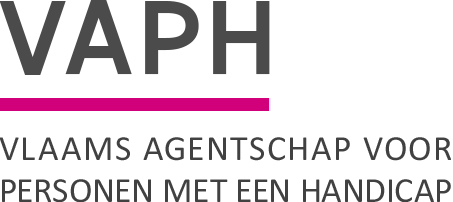 ZenithgebouwKoning Albert II-laan 37
1030 BRUSSELwww.vaph.beINFONOTAZenithgebouwKoning Albert II-laan 37
1030 BRUSSELwww.vaph.beAan: aanbieders van rechtstreeks toegankelijke hulp (RTH-diensten), bijstandsorganisaties, diensten ondersteuningsplan (DOP), gebruikersverenigingen met informatieloketZenithgebouwKoning Albert II-laan 37
1030 BRUSSELwww.vaph.be22/12/2022ZenithgebouwKoning Albert II-laan 37
1030 BRUSSELwww.vaph.beINF/22/54ContactpersoonLander HuygensE-mailclientregistratie@vaph.beTelefoon02 249 33 66BijlagenKortverblijf Rechtstreeks Toegankelijke HulpverleningKortverblijf Rechtstreeks Toegankelijke Hulpverlening